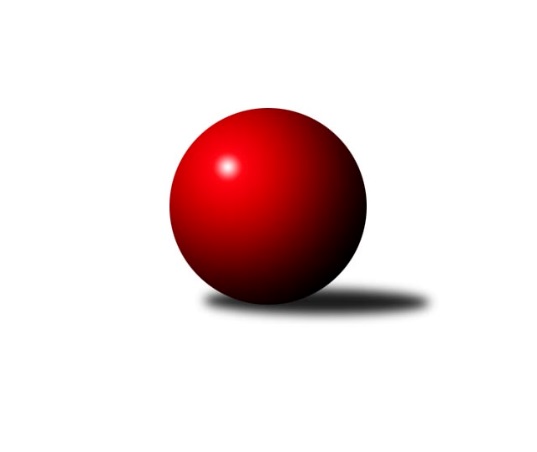 Č.26Ročník 2008/2009	15.8.2024 Severomoravská divize 2008/2009Statistika 26. kolaTabulka družstev:		družstvo	záp	výh	rem	proh	skore	sety	průměr	body	plné	dorážka	chyby	1.	TJ  Prostějov ˝A˝	24	16	3	5	235 : 149 	(161.0 : 127.0)	2525	35	1726	799	23	2.	TJ VOKD Poruba ˝A˝	24	12	5	7	196 : 188 	(142.5 : 139.5)	2518	29	1726	793	30	3.	KK Minerva Opava ˝A˝	24	14	0	10	237 : 147 	(170.0 : 118.0)	2533	28	1726	806	20.3	4.	TJ Opava ˝C˝	24	12	3	9	194 : 190 	(134.0 : 148.0)	2519	27	1793	725	30.6	5.	TJ Tatran Litovel ˝A˝	24	11	2	11	197 : 187 	(139.0 : 143.0)	2510	24	1723	786	30.1	6.	TJ Sokol Sedlnice ˝A˝	24	10	3	11	182 : 202 	(128.5 : 141.5)	2501	23	1722	779	31.4	7.	TJ Kovohutě Břidličná ˝A˝	24	10	2	12	196 : 188 	(149.0 : 133.0)	2478	22	1710	769	28.8	8.	KK Šumperk ˝B˝	24	10	2	12	193 : 191 	(146.5 : 141.5)	2496	22	1728	768	28.3	9.	Sokol Přemyslovice ˝B˝	24	10	2	12	168 : 216 	(125.5 : 156.5)	2486	22	1712	775	28.3	10.	TJ Sokol Chvalíkovice ˝A˝	24	10	1	13	190 : 194 	(141.5 : 140.5)	2468	21	1698	770	30.8	11.	TJ  Odry ˝A˝	24	9	3	12	178 : 206 	(128.5 : 153.5)	2501	21	1720	781	23.2	12.	SKK Ostrava ˝A˝	24	7	6	11	173 : 211 	(148.5 : 139.5)	2519	20	1728	791	27	13.	TJ Horní Benešov ˝B˝	24	8	2	14	157 : 227 	(121.5 : 154.5)	2435	18	1684	750	35.5Tabulka doma:		družstvo	záp	výh	rem	proh	skore	sety	průměr	body	maximum	minimum	1.	KK Minerva Opava ˝A˝	12	12	0	0	159 : 33 	(99.5 : 44.5)	2562	24	2685	2503	2.	TJ  Prostějov ˝A˝	12	11	1	0	142 : 50 	(90.5 : 53.5)	2579	23	2684	2502	3.	TJ Kovohutě Břidličná ˝A˝	12	9	0	3	130 : 62 	(86.5 : 51.5)	2394	18	2426	2319	4.	TJ Tatran Litovel ˝A˝	12	8	2	2	120 : 72 	(71.5 : 66.5)	2413	18	2456	2340	5.	TJ Sokol Chvalíkovice ˝A˝	12	8	1	3	131 : 61 	(84.0 : 60.0)	2477	17	2557	2415	6.	TJ  Odry ˝A˝	12	7	3	2	120 : 72 	(72.0 : 72.0)	2649	17	2695	2593	7.	Sokol Přemyslovice ˝B˝	12	8	0	4	100 : 92 	(70.5 : 67.5)	2651	16	2724	2576	8.	TJ VOKD Poruba ˝A˝	12	6	3	3	111 : 81 	(74.0 : 64.0)	2466	15	2557	2393	9.	TJ Horní Benešov ˝B˝	12	6	2	4	106 : 86 	(73.5 : 64.5)	2537	14	2705	2167	10.	TJ Sokol Sedlnice ˝A˝	12	7	0	5	102 : 90 	(73.0 : 65.0)	2523	14	2626	2423	11.	KK Šumperk ˝B˝	12	6	1	5	105 : 87 	(74.5 : 69.5)	2658	13	2725	2559	12.	TJ Opava ˝C˝	12	6	1	5	101 : 91 	(73.5 : 70.5)	2512	13	2633	2418	13.	SKK Ostrava ˝A˝	12	4	3	5	93 : 99 	(79.5 : 64.5)	2486	11	2564	2364Tabulka venku:		družstvo	záp	výh	rem	proh	skore	sety	průměr	body	maximum	minimum	1.	TJ Opava ˝C˝	12	6	2	4	93 : 99 	(60.5 : 77.5)	2520	14	2706	2270	2.	TJ VOKD Poruba ˝A˝	12	6	2	4	85 : 107 	(68.5 : 75.5)	2523	14	2682	2347	3.	TJ  Prostějov ˝A˝	12	5	2	5	93 : 99 	(70.5 : 73.5)	2520	12	2671	2378	4.	KK Šumperk ˝B˝	12	4	1	7	88 : 104 	(72.0 : 72.0)	2483	9	2634	2323	5.	SKK Ostrava ˝A˝	12	3	3	6	80 : 112 	(69.0 : 75.0)	2522	9	2686	2283	6.	TJ Sokol Sedlnice ˝A˝	12	3	3	6	80 : 112 	(55.5 : 76.5)	2499	9	2670	2302	7.	TJ Tatran Litovel ˝A˝	12	3	0	9	77 : 115 	(67.5 : 76.5)	2518	6	2682	2325	8.	Sokol Přemyslovice ˝B˝	12	2	2	8	68 : 124 	(55.0 : 89.0)	2473	6	2631	2224	9.	KK Minerva Opava ˝A˝	12	2	0	10	78 : 114 	(70.5 : 73.5)	2530	4	2677	2394	10.	TJ Kovohutě Břidličná ˝A˝	12	1	2	9	66 : 126 	(62.5 : 81.5)	2486	4	2628	2399	11.	TJ Sokol Chvalíkovice ˝A˝	12	2	0	10	59 : 133 	(57.5 : 80.5)	2467	4	2656	2346	12.	TJ  Odry ˝A˝	12	2	0	10	58 : 134 	(56.5 : 81.5)	2489	4	2671	2275	13.	TJ Horní Benešov ˝B˝	12	2	0	10	51 : 141 	(48.0 : 90.0)	2426	4	2604	2273Tabulka podzimní části:		družstvo	záp	výh	rem	proh	skore	sety	průměr	body	doma	venku	1.	TJ  Prostějov ˝A˝	12	10	2	0	144 : 48 	(86.0 : 58.0)	2575	22 	5 	1 	0 	5 	1 	0	2.	KK Minerva Opava ˝A˝	12	8	0	4	123 : 69 	(83.0 : 61.0)	2519	16 	6 	0 	0 	2 	0 	4	3.	TJ Opava ˝C˝	12	7	1	4	101 : 91 	(69.5 : 68.5)	2568	15 	3 	1 	3 	4 	0 	1	4.	TJ VOKD Poruba ˝A˝	12	6	3	3	96 : 96 	(70.5 : 67.5)	2538	15 	3 	2 	0 	3 	1 	3	5.	TJ Kovohutě Břidličná ˝A˝	12	6	1	5	109 : 83 	(75.5 : 62.5)	2504	13 	5 	0 	2 	1 	1 	3	6.	TJ Tatran Litovel ˝A˝	12	6	0	6	97 : 95 	(70.0 : 68.0)	2489	12 	3 	0 	2 	3 	0 	4	7.	TJ  Odry ˝A˝	12	5	1	6	98 : 94 	(64.5 : 73.5)	2562	11 	5 	1 	0 	0 	0 	6	8.	TJ Sokol Sedlnice ˝A˝	12	4	3	5	83 : 109 	(56.5 : 69.5)	2477	11 	3 	0 	3 	1 	3 	2	9.	KK Šumperk ˝B˝	12	4	2	6	93 : 99 	(72.0 : 72.0)	2495	10 	2 	1 	3 	2 	1 	3	10.	TJ Horní Benešov ˝B˝	12	4	2	6	88 : 104 	(62.0 : 70.0)	2397	10 	3 	2 	2 	1 	0 	4	11.	Sokol Přemyslovice ˝B˝	12	4	0	8	74 : 118 	(55.0 : 83.0)	2511	8 	3 	0 	3 	1 	0 	5	12.	SKK Ostrava ˝A˝	12	2	4	6	69 : 123 	(69.0 : 75.0)	2499	8 	1 	1 	3 	1 	3 	3	13.	TJ Sokol Chvalíkovice ˝A˝	12	2	1	9	73 : 119 	(66.5 : 71.5)	2452	5 	2 	1 	3 	0 	0 	6Tabulka jarní části:		družstvo	záp	výh	rem	proh	skore	sety	průměr	body	doma	venku	1.	TJ Sokol Chvalíkovice ˝A˝	12	8	0	4	117 : 75 	(75.0 : 69.0)	2485	16 	6 	0 	0 	2 	0 	4 	2.	TJ VOKD Poruba ˝A˝	12	6	2	4	100 : 92 	(72.0 : 72.0)	2485	14 	3 	1 	3 	3 	1 	1 	3.	Sokol Přemyslovice ˝B˝	12	6	2	4	94 : 98 	(70.5 : 73.5)	2485	14 	5 	0 	1 	1 	2 	3 	4.	TJ  Prostějov ˝A˝	12	6	1	5	91 : 101 	(75.0 : 69.0)	2482	13 	6 	0 	0 	0 	1 	5 	5.	KK Minerva Opava ˝A˝	12	6	0	6	114 : 78 	(87.0 : 57.0)	2550	12 	6 	0 	0 	0 	0 	6 	6.	SKK Ostrava ˝A˝	12	5	2	5	104 : 88 	(79.5 : 64.5)	2540	12 	3 	2 	2 	2 	0 	3 	7.	TJ Tatran Litovel ˝A˝	12	5	2	5	100 : 92 	(69.0 : 75.0)	2521	12 	5 	2 	0 	0 	0 	5 	8.	KK Šumperk ˝B˝	12	6	0	6	100 : 92 	(74.5 : 69.5)	2520	12 	4 	0 	2 	2 	0 	4 	9.	TJ Sokol Sedlnice ˝A˝	12	6	0	6	99 : 93 	(72.0 : 72.0)	2528	12 	4 	0 	2 	2 	0 	4 	10.	TJ Opava ˝C˝	12	5	2	5	93 : 99 	(64.5 : 79.5)	2480	12 	3 	0 	2 	2 	2 	3 	11.	TJ  Odry ˝A˝	12	4	2	6	80 : 112 	(64.0 : 80.0)	2462	10 	2 	2 	2 	2 	0 	4 	12.	TJ Kovohutě Břidličná ˝A˝	12	4	1	7	87 : 105 	(73.5 : 70.5)	2449	9 	4 	0 	1 	0 	1 	6 	13.	TJ Horní Benešov ˝B˝	12	4	0	8	69 : 123 	(59.5 : 84.5)	2478	8 	3 	0 	2 	1 	0 	6 Zisk bodů pro družstvo:		jméno hráče	družstvo	body	zápasy	v %	dílčí body	sety	v %	1.	Jiří Trnka 	SKK Ostrava ˝A˝ 	36	/	23	(78%)		/		(%)	2.	Leoš Řepka 	TJ Kovohutě Břidličná ˝A˝ 	33	/	24	(69%)		/		(%)	3.	Luděk Slanina 	KK Minerva Opava ˝A˝ 	32	/	20	(80%)		/		(%)	4.	Petr Černohous 	TJ  Prostějov ˝A˝ 	32	/	23	(70%)		/		(%)	5.	Vladimír Valenta 	TJ Sokol Chvalíkovice ˝A˝ 	32	/	24	(67%)		/		(%)	6.	Ivo Stuchlík 	TJ Sokol Sedlnice ˝A˝ 	32	/	24	(67%)		/		(%)	7.	Petr Brablec 	TJ VOKD Poruba ˝A˝ 	31	/	27	(57%)		/		(%)	8.	Petr Dvorský 	TJ  Odry ˝A˝ 	30	/	20	(75%)		/		(%)	9.	Kamil Axman 	TJ Tatran Litovel ˝A˝ 	30	/	21	(71%)		/		(%)	10.	Martin Šumník 	TJ Sokol Chvalíkovice ˝A˝ 	30	/	21	(71%)		/		(%)	11.	Jan Stuchlík 	TJ Sokol Sedlnice ˝A˝ 	30	/	23	(65%)		/		(%)	12.	Zdeněk Chlopčík 	KK Minerva Opava ˝A˝ 	30	/	23	(65%)		/		(%)	13.	Roman Rolenc 	TJ  Prostějov ˝A˝ 	30	/	24	(63%)		/		(%)	14.	Vladimír Heiser 	KK Minerva Opava ˝A˝ 	29	/	22	(66%)		/		(%)	15.	Josef Němec 	TJ Opava ˝C˝ 	29	/	23	(63%)		/		(%)	16.	Ivo Marek 	TJ VOKD Poruba ˝A˝ 	28	/	22	(64%)		/		(%)	17.	Stanislav Brosinger 	TJ Tatran Litovel ˝A˝ 	28	/	23	(61%)		/		(%)	18.	Milan Dvorský 	Sokol Přemyslovice ˝B˝ 	27	/	20	(68%)		/		(%)	19.	Jan Semrád 	KK Šumperk ˝B˝ 	27	/	22	(61%)		/		(%)	20.	Miroslav Znojil 	TJ  Prostějov ˝A˝ 	27	/	24	(56%)		/		(%)	21.	Josef Jurda 	TJ  Prostějov ˝A˝ 	26	/	24	(54%)		/		(%)	22.	Martin Adámek 	TJ  Prostějov ˝A˝ 	25	/	21	(60%)		/		(%)	23.	Zdeněk Grulich 	Sokol Přemyslovice ˝B˝ 	25	/	24	(52%)		/		(%)	24.	Josef Plšek 	KK Minerva Opava ˝A˝ 	24	/	18	(67%)		/		(%)	25.	Pavel Martinec 	KK Minerva Opava ˝A˝ 	24	/	19	(63%)		/		(%)	26.	Jiří Kráčmar 	TJ Tatran Litovel ˝A˝ 	24	/	20	(60%)		/		(%)	27.	Kamil Kubeša 	TJ Horní Benešov ˝B˝ 	24	/	22	(55%)		/		(%)	28.	Jan Doseděl 	TJ Kovohutě Břidličná ˝A˝ 	24	/	23	(52%)		/		(%)	29.	Martin Skopal 	TJ VOKD Poruba ˝A˝ 	23	/	23	(50%)		/		(%)	30.	Jaroslav Vymazal 	KK Šumperk ˝B˝ 	22	/	15	(73%)		/		(%)	31.	Karel Chlevišťan 	TJ  Odry ˝A˝ 	22	/	19	(58%)		/		(%)	32.	Tomáš Fiury  	TJ Kovohutě Břidličná ˝A˝ 	22	/	20	(55%)		/		(%)	33.	Michal Vavrák 	TJ Horní Benešov ˝B˝ 	22	/	21	(52%)		/		(%)	34.	Čestmír Řepka 	TJ Kovohutě Břidličná ˝A˝ 	22	/	21	(52%)		/		(%)	35.	Miroslav Plachý 	TJ  Prostějov ˝A˝ 	22	/	22	(50%)		/		(%)	36.	Rostislav Bareš 	TJ VOKD Poruba ˝A˝ 	22	/	23	(48%)		/		(%)	37.	Ladislav  Petr 	TJ Sokol Sedlnice ˝A˝ 	22	/	23	(48%)		/		(%)	38.	Jiří Procházka 	TJ Kovohutě Břidličná ˝A˝ 	21	/	19	(55%)		/		(%)	39.	Aleš Fischer 	KK Minerva Opava ˝A˝ 	20	/	20	(50%)		/		(%)	40.	Jiří Čamek 	TJ Tatran Litovel ˝A˝ 	20	/	21	(48%)		/		(%)	41.	Milan Jahn 	TJ Opava ˝C˝ 	20	/	22	(45%)		/		(%)	42.	Petr Schwalbe 	TJ Opava ˝C˝ 	20	/	23	(43%)		/		(%)	43.	Petr Matějka 	KK Šumperk ˝B˝ 	20	/	24	(42%)		/		(%)	44.	Jaroslav Jedelský 	KK Šumperk ˝B˝ 	18	/	11	(82%)		/		(%)	45.	František Baleka 	TJ Tatran Litovel ˝A˝ 	18	/	19	(47%)		/		(%)	46.	Rostislav Kletenský 	TJ Sokol Sedlnice ˝A˝ 	18	/	20	(45%)		/		(%)	47.	Jiří Večeřa 	TJ Kovohutě Břidličná ˝A˝ 	18	/	21	(43%)		/		(%)	48.	Vladimír Kostka 	TJ Sokol Chvalíkovice ˝A˝ 	18	/	22	(41%)		/		(%)	49.	Tomáš Černý 	TJ Horní Benešov ˝B˝ 	18	/	23	(39%)		/		(%)	50.	Zdeněk Černý 	TJ Horní Benešov ˝B˝ 	18	/	24	(38%)		/		(%)	51.	Svatopluk Kříž 	TJ Opava ˝C˝ 	16	/	16	(50%)		/		(%)	52.	Vladislav Pečinka 	TJ Horní Benešov ˝B˝ 	16	/	19	(42%)		/		(%)	53.	Marek Hynar 	TJ Sokol Chvalíkovice ˝A˝ 	16	/	20	(40%)		/		(%)	54.	Jan Šebek 	TJ  Odry ˝A˝ 	16	/	20	(40%)		/		(%)	55.	Stanislav Ovšák 	TJ  Odry ˝A˝ 	16	/	20	(40%)		/		(%)	56.	Miroslav Dimidenko 	TJ  Odry ˝A˝ 	16	/	23	(35%)		/		(%)	57.	Zdeněk Peč 	Sokol Přemyslovice ˝B˝ 	16	/	23	(35%)		/		(%)	58.	Pavel Lužný 	Sokol Přemyslovice ˝B˝ 	14	/	9	(78%)		/		(%)	59.	Michal Blažek 	TJ Opava ˝C˝ 	14	/	10	(70%)		/		(%)	60.	Stanislav Brokl 	KK Minerva Opava ˝A˝ 	14	/	12	(58%)		/		(%)	61.	Petr Basta 	TJ VOKD Poruba ˝A˝ 	14	/	14	(50%)		/		(%)	62.	Ladislav Mika 	TJ VOKD Poruba ˝A˝ 	14	/	18	(39%)		/		(%)	63.	Gustav Vojtek 	KK Šumperk ˝B˝ 	14	/	18	(39%)		/		(%)	64.	David Hendrych 	TJ Sokol Chvalíkovice ˝A˝ 	14	/	19	(37%)		/		(%)	65.	Miroslav Složil 	SKK Ostrava ˝A˝ 	14	/	21	(33%)		/		(%)	66.	Radek Foltýn 	SKK Ostrava ˝A˝ 	14	/	21	(33%)		/		(%)	67.	Miroslav Mikulský 	TJ Sokol Sedlnice ˝A˝ 	14	/	22	(32%)		/		(%)	68.	Eduard Tomek 	Sokol Přemyslovice ˝B˝ 	14	/	23	(30%)		/		(%)	69.	Josef Hendrych 	TJ Sokol Chvalíkovice ˝A˝ 	12	/	10	(60%)		/		(%)	70.	Zdeněk Kuna 	SKK Ostrava ˝A˝ 	12	/	13	(46%)		/		(%)	71.	Jan Mika 	TJ VOKD Poruba ˝A˝ 	12	/	15	(40%)		/		(%)	72.	Milan Zezulka 	TJ  Odry ˝A˝ 	12	/	16	(38%)		/		(%)	73.	Libor Tkáč 	SKK Ostrava ˝A˝ 	12	/	17	(35%)		/		(%)	74.	Miroslav Pytel 	SKK Ostrava ˝A˝ 	12	/	19	(32%)		/		(%)	75.	Josef Grulich 	Sokol Přemyslovice ˝B˝ 	12	/	20	(30%)		/		(%)	76.	Jakub Mokoš 	TJ Tatran Litovel ˝A˝ 	11	/	17	(32%)		/		(%)	77.	Jan Polášek 	SKK Ostrava ˝A˝ 	10	/	8	(63%)		/		(%)	78.	Petr Axman 	TJ Tatran Litovel ˝A˝ 	10	/	8	(63%)		/		(%)	79.	Jakub Hendrych 	TJ Sokol Chvalíkovice ˝A˝ 	10	/	9	(56%)		/		(%)	80.	Vojtěch Jurníček 	Sokol Přemyslovice ˝B˝ 	10	/	10	(50%)		/		(%)	81.	Radek Hendrych 	TJ Sokol Chvalíkovice ˝A˝ 	10	/	12	(42%)		/		(%)	82.	Stanislav Brejcha 	TJ Sokol Sedlnice ˝A˝ 	10	/	15	(33%)		/		(%)	83.	Michal Strachota 	KK Šumperk ˝B˝ 	9	/	13	(35%)		/		(%)	84.	Pavel Gerlich 	SKK Ostrava ˝A˝ 	8	/	5	(80%)		/		(%)	85.	Petr Wolf 	TJ Opava ˝C˝ 	8	/	6	(67%)		/		(%)	86.	Petr Luzar 	KK Minerva Opava ˝A˝ 	8	/	7	(57%)		/		(%)	87.	Jaromír Vondra 	KK Šumperk ˝B˝ 	8	/	7	(57%)		/		(%)	88.	Jaroslav Lušovský 	TJ  Odry ˝A˝ 	8	/	9	(44%)		/		(%)	89.	Martin Juřica 	TJ Sokol Sedlnice ˝A˝ 	8	/	10	(40%)		/		(%)	90.	Josef Suchan 	KK Šumperk ˝B˝ 	7	/	13	(27%)		/		(%)	91.	Stanislav Máčala 	TJ Opava ˝C˝ 	7	/	21	(17%)		/		(%)	92.	Petr Holas 	SKK Ostrava ˝A˝ 	6	/	4	(75%)		/		(%)	93.	Alexandr Rájoš 	KK Šumperk ˝B˝ 	6	/	4	(75%)		/		(%)	94.	Vojtěch Rozkopal 	TJ  Odry ˝A˝ 	6	/	8	(38%)		/		(%)	95.	Martin Weiss 	TJ Opava ˝C˝ 	6	/	10	(30%)		/		(%)	96.	Marek Bilíček 	TJ Horní Benešov ˝B˝ 	6	/	15	(20%)		/		(%)	97.	Zbyněk Černý 	TJ Horní Benešov ˝B˝ 	5	/	6	(42%)		/		(%)	98.	Milan Vymazal 	KK Šumperk ˝B˝ 	4	/	2	(100%)		/		(%)	99.	Zdeněk Fiury st. st.	TJ Kovohutě Břidličná ˝A˝ 	4	/	2	(100%)		/		(%)	100.	Michal Býček 	TJ  Odry ˝A˝ 	4	/	2	(100%)		/		(%)	101.	Karel Meissel 	TJ  Prostějov ˝A˝ 	4	/	2	(100%)		/		(%)	102.	Rudolf Tvrdoň 	TJ Opava ˝C˝ 	4	/	2	(100%)		/		(%)	103.	Zdeněk Fiury ml. ml.	TJ Kovohutě Břidličná ˝A˝ 	4	/	2	(100%)		/		(%)	104.	Miroslav Sigmund 	TJ Tatran Litovel ˝A˝ 	4	/	2	(100%)		/		(%)	105.	Jaroslav Chvostek 	TJ Sokol Sedlnice ˝A˝ 	4	/	3	(67%)		/		(%)	106.	Vladimír Korta 	SKK Ostrava ˝A˝ 	4	/	3	(67%)		/		(%)	107.	Jaroslav Doseděl 	TJ Kovohutě Břidličná ˝A˝ 	4	/	4	(50%)		/		(%)	108.	Jaromír Hendrych 	TJ Opava ˝C˝ 	4	/	5	(40%)		/		(%)	109.	Miroslav Mrkos 	KK Šumperk ˝B˝ 	4	/	5	(40%)		/		(%)	110.	Miroslav Adámek 	KK Šumperk ˝B˝ 	4	/	6	(33%)		/		(%)	111.	František Deingruber 	SKK Ostrava ˝A˝ 	3	/	6	(25%)		/		(%)	112.	František Habrman 	TJ Kovohutě Břidličná ˝A˝ 	2	/	1	(100%)		/		(%)	113.	Jan Kriwenky 	TJ Horní Benešov ˝B˝ 	2	/	1	(100%)		/		(%)	114.	Miroslav Bohm 	SKK Ostrava ˝A˝ 	2	/	1	(100%)		/		(%)	115.	Petr Bracek 	TJ Opava ˝C˝ 	2	/	1	(100%)		/		(%)	116.	Jaromír Martiník 	TJ Horní Benešov ˝B˝ 	2	/	1	(100%)		/		(%)	117.	Jaroslav Sedlář 	KK Šumperk ˝B˝ 	2	/	1	(100%)		/		(%)	118.	Jaromír Lušovský 	TJ  Odry ˝A˝ 	2	/	1	(100%)		/		(%)	119.	Ludvík Vymazal 	TJ Tatran Litovel ˝A˝ 	2	/	1	(100%)		/		(%)	120.	Michal Klich 	TJ Horní Benešov ˝B˝ 	2	/	1	(100%)		/		(%)	121.	Roman Beinhauer 	TJ Sokol Chvalíkovice ˝A˝ 	2	/	1	(100%)		/		(%)	122.	Michal Blažek 	TJ Horní Benešov ˝B˝ 	2	/	1	(100%)		/		(%)	123.	Oldřich Pajchl 	Sokol Přemyslovice ˝B˝ 	2	/	1	(100%)		/		(%)	124.	Josef Šustek 	TJ  Odry ˝A˝ 	2	/	2	(50%)		/		(%)	125.	Jiří Hálko 	TJ Kovohutě Břidličná ˝A˝ 	2	/	2	(50%)		/		(%)	126.	Zdeněk Kment 	TJ Horní Benešov ˝B˝ 	2	/	2	(50%)		/		(%)	127.	Robert Kučerka 	TJ Horní Benešov ˝B˝ 	2	/	3	(33%)		/		(%)	128.	Antonín Němec 	TJ Tatran Litovel ˝A˝ 	2	/	3	(33%)		/		(%)	129.	Jiří Kankovský 	Sokol Přemyslovice ˝B˝ 	2	/	3	(33%)		/		(%)	130.	Radek Grulich 	Sokol Přemyslovice ˝B˝ 	2	/	4	(25%)		/		(%)	131.	Pavel Černohous 	TJ  Prostějov ˝A˝ 	1	/	2	(25%)		/		(%)	132.	Zdeněk Kubinec 	TJ Sokol Chvalíkovice ˝A˝ 	0	/	1	(0%)		/		(%)	133.	Jaroslav Ďulík 	TJ Tatran Litovel ˝A˝ 	0	/	1	(0%)		/		(%)	134.	Jiří Vrobel 	TJ Tatran Litovel ˝A˝ 	0	/	1	(0%)		/		(%)	135.	Rudolf Haim 	TJ Opava ˝C˝ 	0	/	1	(0%)		/		(%)	136.	Petr Sobotík 	TJ Sokol Sedlnice ˝A˝ 	0	/	1	(0%)		/		(%)	137.	Dušan Žouželka 	TJ Tatran Litovel ˝A˝ 	0	/	1	(0%)		/		(%)	138.	Zdeněk Chmela ml.	TJ Kovohutě Břidličná ˝A˝ 	0	/	1	(0%)		/		(%)	139.	Jan Pernica 	TJ  Prostějov ˝A˝ 	0	/	1	(0%)		/		(%)	140.	Jaroslav Navrátil 	TJ Tatran Litovel ˝A˝ 	0	/	1	(0%)		/		(%)	141.	Miroslav Talášek 	TJ Tatran Litovel ˝A˝ 	0	/	1	(0%)		/		(%)	142.	Jiří Fiala 	TJ Tatran Litovel ˝A˝ 	0	/	1	(0%)		/		(%)	143.	Zdeněk Chudožilov 	TJ  Prostějov ˝A˝ 	0	/	1	(0%)		/		(%)	144.	Lukáš Sedláček 	Sokol Přemyslovice ˝B˝ 	0	/	1	(0%)		/		(%)	145.	Jan Chovanec 	TJ Sokol Chvalíkovice ˝A˝ 	0	/	1	(0%)		/		(%)	146.	Tomáš Truxa 	TJ Tatran Litovel ˝A˝ 	0	/	1	(0%)		/		(%)	147.	Karel Blinka 	TJ Tatran Litovel ˝A˝ 	0	/	1	(0%)		/		(%)	148.	Radek Vícha 	KK Minerva Opava ˝A˝ 	0	/	1	(0%)		/		(%)	149.	Jiří Kysela 	TJ Opava ˝C˝ 	0	/	1	(0%)		/		(%)	150.	Milan Kolář 	Sokol Přemyslovice ˝B˝ 	0	/	1	(0%)		/		(%)	151.	Tomáš Polášek 	SKK Ostrava ˝A˝ 	0	/	1	(0%)		/		(%)	152.	Milan Franer 	TJ Opava ˝C˝ 	0	/	1	(0%)		/		(%)	153.	Světlana Tomková 	Sokol Přemyslovice ˝B˝ 	0	/	1	(0%)		/		(%)	154.	Libuše Strachotová 	KK Šumperk ˝B˝ 	0	/	2	(0%)		/		(%)	155.	Zdeňka Habartová 	TJ Horní Benešov ˝B˝ 	0	/	2	(0%)		/		(%)	156.	Petr Dankovič 	TJ Horní Benešov ˝B˝ 	0	/	2	(0%)		/		(%)	157.	Lukáš Koliba 	TJ Sokol Sedlnice ˝A˝ 	0	/	2	(0%)		/		(%)	158.	Pavel Močár 	Sokol Přemyslovice ˝B˝ 	0	/	2	(0%)		/		(%)	159.	Jaroslav Mika 	TJ  Odry ˝A˝ 	0	/	2	(0%)		/		(%)	160.	Milan Karas 	TJ  Odry ˝A˝ 	0	/	2	(0%)		/		(%)	161.	Jan Sedláček 	Sokol Přemyslovice ˝B˝ 	0	/	2	(0%)		/		(%)	162.	Anna Dosedělová 	TJ Kovohutě Břidličná ˝A˝ 	0	/	4	(0%)		/		(%)Průměry na kuželnách:		kuželna	průměr	plné	dorážka	chyby	výkon na hráče	1.	KK Šumperk, 1-4	2651	1806	844	24.3	(441.9)	2.	Sokol Přemyslovice, 1-4	2637	1862	775	24.9	(439.5)	3.	TJ Odry, 1-4	2632	1777	855	21.3	(438.7)	4.	 Horní Benešov, 1-4	2547	1752	795	33.2	(424.7)	5.	TJ  Prostějov, 1-4	2547	1729	818	23.9	(424.6)	6.	TJ Sokol Sedlnice, 1-2	2517	1730	787	31.5	(419.6)	7.	Minerva Opava, 1-2	2507	1709	798	24.5	(417.9)	8.	TJ Opava, 1-4	2498	1729	769	34.9	(416.5)	9.	SKK Ostrava, 1-2	2480	1692	787	26.1	(413.4)	10.	TJ VOKD Poruba, 1-4	2453	1686	767	30.1	(409.0)	11.	TJ Sokol Chvalíkovice, 1-2	2440	1693	747	31.5	(406.8)	12.	TJ Tatran Litovel (stará), 1-2	2398	1657	740	30.7	(399.8)	13.	TJ Kovohutě Břidličná, 1-2	2365	1633	732	30.5	(394.3)Nejlepší výkony na kuželnách:KK Šumperk, 1-4KK Šumperk ˝B˝	2725	20. kolo	Jaroslav Jedelský 	KK Šumperk ˝B˝	517	3. koloKK Šumperk ˝B˝	2713	12. kolo	Jaroslav Jedelský 	KK Šumperk ˝B˝	490	5. koloKK Šumperk ˝B˝	2709	25. kolo	Jaroslav Jedelský 	KK Šumperk ˝B˝	482	20. koloTJ Opava ˝C˝	2706	3. kolo	Jaroslav Jedelský 	KK Šumperk ˝B˝	480	25. koloKK Šumperk ˝B˝	2700	7. kolo	Jan Stuchlík 	TJ Sokol Sedlnice ˝A˝	479	25. koloTJ  Odry ˝A˝	2671	12. kolo	Jaroslav Vymazal 	KK Šumperk ˝B˝	477	25. koloTJ Sokol Sedlnice ˝A˝	2670	25. kolo	Martin Skopal 	TJ VOKD Poruba ˝A˝	476	10. koloSKK Ostrava ˝A˝	2667	22. kolo	Jaroslav Vymazal 	KK Šumperk ˝B˝	475	23. koloKK Šumperk ˝B˝	2658	3. kolo	Josef Jurda 	TJ  Prostějov ˝A˝	475	1. koloTJ Sokol Chvalíkovice ˝A˝	2656	23. kolo	Petr Matějka 	KK Šumperk ˝B˝	474	12. koloSokol Přemyslovice, 1-4Sokol Přemyslovice ˝B˝	2724	21. kolo	Milan Dvorský 	Sokol Přemyslovice ˝B˝	488	10. koloSokol Přemyslovice ˝B˝	2718	17. kolo	Pavel Lužný 	Sokol Přemyslovice ˝B˝	485	21. koloSokol Přemyslovice ˝B˝	2709	8. kolo	Zdeněk Grulich 	Sokol Přemyslovice ˝B˝	481	6. koloSokol Přemyslovice ˝B˝	2707	6. kolo	Miroslav Sigmund 	TJ Tatran Litovel ˝A˝	472	17. koloSokol Přemyslovice ˝B˝	2689	15. kolo	Petr Basta 	TJ VOKD Poruba ˝A˝	472	8. koloTJ Opava ˝C˝	2685	1. kolo	Pavel Lužný 	Sokol Přemyslovice ˝B˝	471	18. koloTJ Tatran Litovel ˝A˝	2682	17. kolo	Zdeněk Peč 	Sokol Přemyslovice ˝B˝	471	17. koloTJ VOKD Poruba ˝A˝	2682	8. kolo	Pavel Lužný 	Sokol Přemyslovice ˝B˝	471	3. koloKK Minerva Opava ˝A˝	2677	15. kolo	Zdeněk Grulich 	Sokol Přemyslovice ˝B˝	471	21. koloSokol Přemyslovice ˝B˝	2663	10. kolo	Milan Dvorský 	Sokol Přemyslovice ˝B˝	470	25. koloTJ Odry, 1-4TJ  Odry ˝A˝	2695	11. kolo	Petr Dvorský 	TJ  Odry ˝A˝	493	24. koloTJ  Odry ˝A˝	2689	9. kolo	Radek Foltýn 	SKK Ostrava ˝A˝	490	11. koloSKK Ostrava ˝A˝	2686	11. kolo	Petr Dvorský 	TJ  Odry ˝A˝	490	22. koloTJ  Odry ˝A˝	2678	13. kolo	Karel Chlevišťan 	TJ  Odry ˝A˝	479	26. koloTJ Tatran Litovel ˝A˝	2678	9. kolo	Miroslav Dimidenko 	TJ  Odry ˝A˝	477	11. koloTJ  Prostějov ˝A˝	2671	17. kolo	Petr Dvorský 	TJ  Odry ˝A˝	476	2. koloTJ  Odry ˝A˝	2667	17. kolo	Miroslav Znojil 	TJ  Prostějov ˝A˝	476	17. koloTJ  Odry ˝A˝	2665	7. kolo	Stanislav Ovšák 	TJ  Odry ˝A˝	475	11. koloKK Minerva Opava ˝A˝	2660	7. kolo	Petr Dvorský 	TJ  Odry ˝A˝	472	17. koloTJ Opava ˝C˝	2654	20. kolo	Petr Dvorský 	TJ  Odry ˝A˝	471	11. kolo Horní Benešov, 1-4TJ Horní Benešov ˝B˝	2705	22. kolo	Zdeněk Černý 	TJ Horní Benešov ˝B˝	503	9. koloTJ Opava ˝C˝	2645	7. kolo	Petr Brablec 	TJ VOKD Poruba ˝A˝	491	14. koloTJ Horní Benešov ˝B˝	2636	26. kolo	Tomáš Černý 	TJ Horní Benešov ˝B˝	477	26. koloTJ Horní Benešov ˝B˝	2625	9. kolo	Svatopluk Kříž 	TJ Opava ˝C˝	474	7. koloSKK Ostrava ˝A˝	2623	26. kolo	Michal Vavrák 	TJ Horní Benešov ˝B˝	470	22. koloTJ Horní Benešov ˝B˝	2620	24. kolo	Zbyněk Černý 	TJ Horní Benešov ˝B˝	470	22. koloKK Minerva Opava ˝A˝	2619	22. kolo	Kamil Kubeša 	TJ Horní Benešov ˝B˝	464	24. koloTJ  Odry ˝A˝	2615	16. kolo	Kamil Kubeša 	TJ Horní Benešov ˝B˝	464	22. koloTJ VOKD Poruba ˝A˝	2610	14. kolo	Zdeněk Grulich 	Sokol Přemyslovice ˝B˝	464	11. koloTJ Horní Benešov ˝B˝	2602	4. kolo	Tomáš Černý 	TJ Horní Benešov ˝B˝	463	22. koloTJ  Prostějov, 1-4TJ  Prostějov ˝A˝	2684	16. kolo	Ivo Stuchlík 	TJ Sokol Sedlnice ˝A˝	477	16. koloTJ  Prostějov ˝A˝	2643	9. kolo	Josef Jurda 	TJ  Prostějov ˝A˝	474	2. koloTJ  Prostějov ˝A˝	2632	2. kolo	Jiří Trnka 	SKK Ostrava ˝A˝	471	13. koloTJ  Prostějov ˝A˝	2619	22. kolo	Petr Černohous 	TJ  Prostějov ˝A˝	470	22. koloTJ Sokol Sedlnice ˝A˝	2579	16. kolo	Petr Černohous 	TJ  Prostějov ˝A˝	469	6. koloKK Minerva Opava ˝A˝	2575	9. kolo	Roman Rolenc 	TJ  Prostějov ˝A˝	468	22. koloTJ  Prostějov ˝A˝	2571	18. kolo	Petr Dvorský 	TJ  Odry ˝A˝	465	4. koloTJ  Prostějov ˝A˝	2569	26. kolo	Petr Černohous 	TJ  Prostějov ˝A˝	465	9. koloSKK Ostrava ˝A˝	2569	13. kolo	Zdeněk Peč 	Sokol Přemyslovice ˝B˝	464	26. koloTJ  Prostějov ˝A˝	2564	24. kolo	Petr Černohous 	TJ  Prostějov ˝A˝	463	18. koloTJ Sokol Sedlnice, 1-2TJ Sokol Sedlnice ˝A˝	2626	11. kolo	Zdeněk Peč 	Sokol Přemyslovice ˝B˝	495	9. koloTJ  Prostějov ˝A˝	2603	3. kolo	Jiří Trnka 	SKK Ostrava ˝A˝	485	24. koloTJ Sokol Sedlnice ˝A˝	2601	19. kolo	Ivo Stuchlík 	TJ Sokol Sedlnice ˝A˝	465	19. koloSokol Přemyslovice ˝B˝	2590	9. kolo	Jan Stuchlík 	TJ Sokol Sedlnice ˝A˝	465	11. koloSKK Ostrava ˝A˝	2584	24. kolo	Ivo Stuchlík 	TJ Sokol Sedlnice ˝A˝	461	11. koloKK Šumperk ˝B˝	2573	11. kolo	Ladislav  Petr 	TJ Sokol Sedlnice ˝A˝	457	26. koloTJ Opava ˝C˝	2568	5. kolo	Alexandr Rájoš 	KK Šumperk ˝B˝	455	11. koloTJ Sokol Sedlnice ˝A˝	2566	5. kolo	Jan Stuchlík 	TJ Sokol Sedlnice ˝A˝	454	5. koloTJ Sokol Sedlnice ˝A˝	2558	1. kolo	Ivo Marek 	TJ VOKD Poruba ˝A˝	453	26. koloTJ VOKD Poruba ˝A˝	2544	26. kolo	Karel Meissel 	TJ  Prostějov ˝A˝	452	3. koloMinerva Opava, 1-2KK Minerva Opava ˝A˝	2685	18. kolo	Aleš Fischer 	KK Minerva Opava ˝A˝	479	18. koloKK Minerva Opava ˝A˝	2605	6. kolo	Zdeněk Chlopčík 	KK Minerva Opava ˝A˝	473	18. koloKK Minerva Opava ˝A˝	2588	16. kolo	Josef Plšek 	KK Minerva Opava ˝A˝	468	14. koloKK Minerva Opava ˝A˝	2579	21. kolo	Vladimír Heiser 	KK Minerva Opava ˝A˝	465	16. koloKK Minerva Opava ˝A˝	2572	23. kolo	Josef Plšek 	KK Minerva Opava ˝A˝	463	13. koloKK Minerva Opava ˝A˝	2560	14. kolo	Luděk Slanina 	KK Minerva Opava ˝A˝	458	2. koloSKK Ostrava ˝A˝	2558	16. kolo	Vladimír Heiser 	KK Minerva Opava ˝A˝	454	4. koloKK Minerva Opava ˝A˝	2548	12. kolo	Josef Plšek 	KK Minerva Opava ˝A˝	453	18. koloKK Minerva Opava ˝A˝	2548	2. kolo	Pavel Martinec 	KK Minerva Opava ˝A˝	449	21. koloKK Minerva Opava ˝A˝	2532	25. kolo	Martin Juřica 	TJ Sokol Sedlnice ˝A˝	449	6. koloTJ Opava, 1-4TJ  Prostějov ˝A˝	2642	8. kolo	Josef Němec 	TJ Opava ˝C˝	488	4. koloTJ Opava ˝C˝	2633	6. kolo	Jan Šebek 	TJ  Odry ˝A˝	484	6. koloTJ Opava ˝C˝	2631	2. kolo	Martin Adámek 	TJ  Prostějov ˝A˝	482	8. koloTJ Opava ˝C˝	2599	4. kolo	Petr Wolf 	TJ Opava ˝C˝	482	2. koloTJ Opava ˝C˝	2584	26. kolo	Vladimír Heiser 	KK Minerva Opava ˝A˝	475	11. koloTJ Opava ˝C˝	2553	10. kolo	Eduard Tomek 	Sokol Přemyslovice ˝B˝	462	14. koloKK Minerva Opava ˝A˝	2549	11. kolo	Josef Jurda 	TJ  Prostějov ˝A˝	462	8. koloTJ VOKD Poruba ˝A˝	2549	4. kolo	Milan Jahn 	TJ Opava ˝C˝	452	18. koloTJ  Odry ˝A˝	2528	6. kolo	Petr Wolf 	TJ Opava ˝C˝	452	6. koloTJ Opava ˝C˝	2520	21. kolo	Martin Weiss 	TJ Opava ˝C˝	452	26. koloSKK Ostrava, 1-2TJ Tatran Litovel ˝A˝	2584	5. kolo	Kamil Axman 	TJ Tatran Litovel ˝A˝	474	5. koloSKK Ostrava ˝A˝	2564	17. kolo	Petr Bracek 	TJ Opava ˝C˝	466	15. koloSKK Ostrava ˝A˝	2548	19. kolo	Jiří Trnka 	SKK Ostrava ˝A˝	459	17. koloTJ Opava ˝C˝	2538	15. kolo	Petr Holas 	SKK Ostrava ˝A˝	450	3. koloSokol Přemyslovice ˝B˝	2527	20. kolo	Jiří Trnka 	SKK Ostrava ˝A˝	449	20. koloSKK Ostrava ˝A˝	2510	15. kolo	Miroslav Pytel 	SKK Ostrava ˝A˝	447	17. koloSKK Ostrava ˝A˝	2504	20. kolo	Josef Grulich 	Sokol Přemyslovice ˝B˝	447	20. koloSKK Ostrava ˝A˝	2498	5. kolo	Radek Foltýn 	SKK Ostrava ˝A˝	444	19. koloKK Šumperk ˝B˝	2495	8. kolo	Rostislav Bareš 	TJ VOKD Poruba ˝A˝	442	23. koloSKK Ostrava ˝A˝	2494	10. kolo	Jiří Trnka 	SKK Ostrava ˝A˝	442	25. koloTJ VOKD Poruba, 1-4TJ VOKD Poruba ˝A˝	2557	1. kolo	Milan Jahn 	TJ Opava ˝C˝	453	17. koloTJ Opava ˝C˝	2518	17. kolo	Petr Dvorský 	TJ  Odry ˝A˝	449	19. koloTJ Sokol Sedlnice ˝A˝	2512	12. kolo	Ivo Marek 	TJ VOKD Poruba ˝A˝	448	20. koloTJ VOKD Poruba ˝A˝	2511	7. kolo	Josef Hendrych 	TJ Sokol Chvalíkovice ˝A˝	444	25. koloTJ VOKD Poruba ˝A˝	2507	12. kolo	Petr Matějka 	KK Šumperk ˝B˝	442	24. koloKK Šumperk ˝B˝	2496	24. kolo	Petr Brablec 	TJ VOKD Poruba ˝A˝	442	12. koloTJ VOKD Poruba ˝A˝	2487	15. kolo	Petr Brablec 	TJ VOKD Poruba ˝A˝	442	25. koloTJ Tatran Litovel ˝A˝	2483	7. kolo	Martin Skopal 	TJ VOKD Poruba ˝A˝	441	19. koloTJ  Odry ˝A˝	2481	19. kolo	Ivo Stuchlík 	TJ Sokol Sedlnice ˝A˝	440	12. koloTJ VOKD Poruba ˝A˝	2479	20. kolo	Martin Skopal 	TJ VOKD Poruba ˝A˝	439	12. koloTJ Sokol Chvalíkovice, 1-2TJ Sokol Chvalíkovice ˝A˝	2557	14. kolo	Vladimír Valenta 	TJ Sokol Chvalíkovice ˝A˝	453	3. koloTJ Sokol Chvalíkovice ˝A˝	2548	17. kolo	Čestmír Řepka 	TJ Kovohutě Břidličná ˝A˝	452	14. koloTJ Sokol Chvalíkovice ˝A˝	2528	5. kolo	Martin Šumník 	TJ Sokol Chvalíkovice ˝A˝	444	5. koloTJ Sokol Chvalíkovice ˝A˝	2495	26. kolo	Marek Hynar 	TJ Sokol Chvalíkovice ˝A˝	444	14. koloTJ Tatran Litovel ˝A˝	2489	3. kolo	Vladimír Kostka 	TJ Sokol Chvalíkovice ˝A˝	443	17. koloTJ Sokol Chvalíkovice ˝A˝	2485	9. kolo	Vladimír Valenta 	TJ Sokol Chvalíkovice ˝A˝	443	14. koloTJ Sokol Chvalíkovice ˝A˝	2481	20. kolo	Vladimír Valenta 	TJ Sokol Chvalíkovice ˝A˝	442	9. koloTJ Sokol Chvalíkovice ˝A˝	2477	3. kolo	Martin Šumník 	TJ Sokol Chvalíkovice ˝A˝	441	17. koloTJ Kovohutě Břidličná ˝A˝	2466	14. kolo	Josef Jurda 	TJ  Prostějov ˝A˝	440	20. koloKK Minerva Opava ˝A˝	2457	26. kolo	Vladimír Valenta 	TJ Sokol Chvalíkovice ˝A˝	439	20. koloTJ Tatran Litovel (stará), 1-2TJ Tatran Litovel ˝A˝	2456	21. kolo	Jiří Čamek 	TJ Tatran Litovel ˝A˝	449	10. koloTJ Tatran Litovel ˝A˝	2455	25. kolo	Jan Doseděl 	TJ Kovohutě Břidličná ˝A˝	442	15. koloTJ Tatran Litovel ˝A˝	2443	15. kolo	Jaroslav Vymazal 	KK Šumperk ˝B˝	441	6. koloTJ Tatran Litovel ˝A˝	2442	23. kolo	Josef Plšek 	KK Minerva Opava ˝A˝	437	1. koloTJ Tatran Litovel ˝A˝	2436	16. kolo	Martin Skopal 	TJ VOKD Poruba ˝A˝	435	21. koloKK Šumperk ˝B˝	2428	6. kolo	Eduard Tomek 	Sokol Přemyslovice ˝B˝	435	4. koloTJ VOKD Poruba ˝A˝	2427	21. kolo	Petr Schwalbe 	TJ Opava ˝C˝	434	19. koloTJ Tatran Litovel ˝A˝	2427	10. kolo	Milan Zezulka 	TJ  Odry ˝A˝	434	23. koloTJ Kovohutě Břidličná ˝A˝	2420	15. kolo	Kamil Axman 	TJ Tatran Litovel ˝A˝	431	6. koloTJ Tatran Litovel ˝A˝	2417	4. kolo	Jiří Čamek 	TJ Tatran Litovel ˝A˝	427	25. koloTJ Kovohutě Břidličná, 1-2TJ  Prostějov ˝A˝	2458	10. kolo	Stanislav Brosinger 	TJ Tatran Litovel ˝A˝	425	2. koloTJ Kovohutě Břidličná ˝A˝	2426	4. kolo	František Habrman 	TJ Kovohutě Břidličná ˝A˝	424	19. koloTJ Kovohutě Břidličná ˝A˝	2417	21. kolo	Jan Stuchlík 	TJ Sokol Sedlnice ˝A˝	423	21. koloTJ Kovohutě Břidličná ˝A˝	2416	8. kolo	Jiří Procházka 	TJ Kovohutě Břidličná ˝A˝	422	18. koloTJ Kovohutě Břidličná ˝A˝	2411	1. kolo	Jan Doseděl 	TJ Kovohutě Břidličná ˝A˝	422	4. koloTJ Kovohutě Břidličná ˝A˝	2410	19. kolo	Aleš Fischer 	KK Minerva Opava ˝A˝	421	19. koloTJ Horní Benešov ˝B˝	2404	23. kolo	Čestmír Řepka 	TJ Kovohutě Břidličná ˝A˝	420	8. koloTJ Kovohutě Břidličná ˝A˝	2402	23. kolo	Tomáš Fiury  	TJ Kovohutě Břidličná ˝A˝	420	12. koloTJ Kovohutě Břidličná ˝A˝	2401	10. kolo	Roman Rolenc 	TJ  Prostějov ˝A˝	420	10. koloTJ Kovohutě Břidličná ˝A˝	2401	2. kolo	Petr Brablec 	TJ VOKD Poruba ˝A˝	419	6. koloČetnost výsledků:	9.0 : 7.0	2x	8.0 : 8.0	17x	7.0 : 9.0	2x	6.0 : 10.0	12x	5.0 : 11.0	1x	4.0 : 12.0	20x	2.0 : 14.0	4x	16.0 : 0.0	12x	14.0 : 2.0	19x	13.0 : 3.0	1x	12.0 : 4.0	35x	11.0 : 5.0	6x	10.0 : 6.0	23x	0.0 : 16.0	2x